Tests and Trials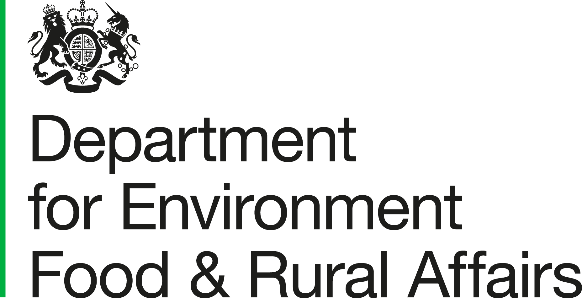 Expression of InterestContentsDefinitionsThe following definitions will apply to all documentation relating to Test and Trials, Phase 3.IntroductionThis form will enable the review panel to assess your proposal against the scope of Tests and Trials and priority areas, as detailed in Annex A, Call Purpose and Scope. Any queries or clarifications can be sent to ELMtestingandTrials@defra.gov.uk. The call outcome will be communicated by email from ELMtestingandtrials@defra.gov.uk. If this application meets the pass criteria as set out in Annex B, Call Guidance and Evaluation Criteria, a Tests and Trials Officer will be assigned to work with you in producing a Proposal Development Form (Annex C), which will be submitted for consideration by the review panel. This form will set out:What it is you will Test or TrialHow you propose to undertake the Test or TrialHow the proposed Test or Trial will address the priorities outlined in Annex A Call Purpose and ScopePlease read through Annex A, Call Purpose and Scope and Annex’s B – D provided prior to completing this form Expression of InterestSection 1. Proposer DetailsThis information will be used for communication purposes only and does not form part of the assessment Section 2. DeclarationThis information will form a gateway assessment, ensuring the Supplier is eligible to apply for Tests and Trials fundingSection 3. Proposal ScopeThe information provided here will form the core assessment against the scope and priorities of Tests and Trials, in line with the scoring criteria outlined in Annex B, Call Guidance and Evaluation Criteria. TermMeaningAuthorityShall mean the Department for Environment Food and Rural AffairsCallShall mean the competition process also referred to as a request for proposal (RFP) or invitation to tender (ITT)ContractShall mean the binding terms and conditions which the Authority and the Supplier shall enter DefraThe Department for Environment Food and Rural AffairsEOIShall mean Expression of Interest, the first stage in the competition process for Test and TrialsFull application processShall mean stage 2 of the Call.Proposal Development FormThe form to be completed for Stage 2 of the Call, if pass criteria for stage 1 are metTestProposals testing the key building blocks and fundamental questions of the E.L.M. scheme(s)Test and Trial OfficerDefra representative from the Tests and Trials team, who liaise with Suppliers during implementation and delivery of the Test or TrialTest and Trial teamDefra team responsible for design, implementation and delivery of the Test and Trial programmeTrialProposals researching new ideas and innovative mechanisms and how they could be built into the future scheme(s)ServicesShall mean a Test or a Trial or bothSupplierShall mean any organisation submitting an EOI or Full application process in order to deliver the Services Proposal Ref: This will be populated by DefraProposal Name:This will be populated by DefraTests and Trials Officer  This will be populated by Defra1.1Name of lead Supplier / organisation1.2 Communication address, including postcode and telephone number. If applicable, please also provide registered address, company/charity number and VAT number.1.3Main contact name (if different from 1.1)NameEmailTelephone2.1Are you legally entitled to operate in England?2.2Are you currently, or have you previously been directly or indirectly, in receipt of other Tests and Trials or Defra funding?2.2If yes, please provide brief details e.g. Test/Trial name and numberIf yes, please provide brief details e.g. Test/Trial name and number2.3Having reviewed the reimbursement policy set out in Annex C, are you confident that the Test/Trial can be completed within these requirements? Individuals and organisations will not make a financial profit from participating in Tests and Trials, however costs incurred in line with the reimbursement policy can be claimed. 2.3If no, please provide brief explanationIf no, please provide brief explanation2.4Indicate the principal policy question(s) the Test/Trial will contribute to (see Annex A, Call Purpose and Scope)2.4Please identify here the principle policy question (as defined in Annex A) your Test/Trial will aim to answer.If the Test/Trial will make a significant contribution to additional priority areas, please include herePlease identify here the principle policy question (as defined in Annex A) your Test/Trial will aim to answer.If the Test/Trial will make a significant contribution to additional priority areas, please include here2.5To your knowledge, are there any additional factors which might impact on your eligibility to participate in Tests and Trials?2.5If yes, please provide a brief explanationIf yes, please provide a brief explanation3.1Please describe in no more than 500 words: the proposed Test or Trial; how it addresses one or more of the policy questions identified by this call (Please refer to Annex A, Call Purpose and Scope); the evidence you intend to collect by the end of the Test/Trial; and what relevant activities you will undertake to capture this.3.1Insert text here3.2Outline who will participate in the Test or Trial, including the number of farmers and land managers3.2Insert text here3.3What area (geographic location and scale) will the Test or Trial cover? (Provide a map or geographic description of the general area.  For those areas with a clearly defined and recognised location, a landscape description will suffice, e.g. National Park)3.3Insert text here3.4Select the estimated duration of the Test or Trial3.4